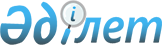 Об утверждении Правил погашения основного долга упраздненного Дорожного фондаПостановление Правительства Республики Kазахстан от 27 февраля 2003 года N 209

      В соответствии с подпунктом 1) 
 пункта 9 
 постановления Правительства Республики Казахстан от 26 декабря 2002 года N 1379 "О реализации Закона Республики Казахстан "О республиканском бюджете на 2003 год" Правительство Республики Казахстан постановляет:




      1. Утвердить прилагаемые Правила погашения основного долга упраздненного Дорожного фонда.




      2. Настоящее постановление вступает в силу со дня официального опубликования.


     

 Премьер-Министр




      Республики Казахстан





Утверждены         



постановлением Правительства



Республики Казахстан    



от 27 февраля 2003 года N 209



Правила погашения основного долга






упраздненного Дорожного фонда






 


1. Общие положения






      1. Настоящие Правила определяют порядок погашения основного долга упраздненного Дорожного фонда (далее - долг), который числится на балансе Республиканского государственного предприятия "Казахавтодор" (далее - РГП "Казахавтодор"), перед поставщиками товаров (работ, услуг) или их правопреемниками (далее - Поставщик), образовавшегося по состоянию на 31 декабря 1998 года и не погашенного по состоянию на 1 января 2003 года, а также выплаченного РГП "Казахавтодор" и его областными филиалами Поставщикам по судебным актам. 


<*>





      Сноска. Пункт 1 - в редакции постановления Правительства РК от 25 декабря 2003 г. 


 N 1321 


 .






      2. Погашение долга осуществляется в пределах средств, предусмотренных 
 Законом 
 Республики Казахстан от 12 декабря 2002 года "О республиканском бюджете на 2003 год" на эти цели.




 


2. Подготовка и представление документов






для погашения долга






      3. Поставщик представляет в областные филиалы РГП "Казахавтодор" (далее - Филиалы) в 5 экземплярах нотариально заверенные:



      1) копию бухгалтерского баланса за 1998-2002 годы с приложениями, передаточный акт либо разделительный баланс в случае реорганизации Поставщика, а также свидетельство о его государственной регистрации. При этом копии бухгалтерских балансов должны иметь отметку налоговых органов, подтверждающих их соответствие ранее представленным балансам;



      2) копию журнала-ордера N 6 за 1998-2002 годы;



      3) выписку из главной книги за 1998-2002 годы, подтверждающую сумму дебиторской и кредиторской задолженности по счету 654 "Расчеты с Дорожным фондом".



      По требованиям к ликвидированному филиалу РГП "Казахавтодор" по городу Алматы указанные документы Поставщик представляет в РГП "Казахавтодор".




      4. Филиалы составляют с каждым Поставщиком акт сверки согласно приложению 1. Общая сумма долга соответствующего Филиала перед Поставщиками не должна превышать суммы долга, отраженной в годовой бухгалтерской отчетности соответствующего Филиала по состоянию на 31 декабря 1998 года за вычетом произведенного в 1999-2002 годах погашения задолженности упраздненного Дорожного фонда по этому Филиалу.




      5. Филиалы представляют в РГП "Казахавтодор" в 5 экземплярах, подписанные руководителем, главным бухгалтером и заверенные печатью соответствующего Филиала:



      1) копии договоров с поставщиками;



      2) оригиналы актов сверки;



      3) Реестр поставщиков товаров (работ, услуг), которым погашается долг (далее - Реестр поставщиков), согласно приложению 2;



      4) копию бухгалтерского баланса Филиала за 1998-2002 годы с расшифровкой долга в разрезе поставщиков;



      5) копии журнала-ордера N 6 Филиала и Поставщика за 1998-2002 годы;



      6) копию бухгалтерского баланса Поставщика за 1998-2002 годы с приложениями, передаточный акт либо разделительный баланс в случае реорганизации Поставщика, а также свидетельство о его государственной регистрации. При этом копии бухгалтерских балансов должны содержать отметку налоговых органов, подтверждающих их соответствие ранее представленным балансам;



      7) нотариально заверенные выписку из главной книги за 1998-2002 годы Филиала, подтверждающую сумму долга, и выписку из главной книги за 1998-2002 годы Поставщика, подтверждающую сумму дебиторской и кредиторской задолженности по счету 654 "Расчеты с Дорожным фондом";



      8) Реестр поставщиков, которым погашен долг по судебным актам, вступившим в силу до 1 января 2003 года, согласно приложению 3;



      9) копии судебных актов, вступивших в силу до 1 января 2003 года, о взыскании кредиторской задолженности по обязательствам упраздненного Дорожного фонда с расчетных счетов РГП "Казахавтодор" и филиалов;



      10) документы, подтверждающие взыскание основного долга и издержек по ним:



      копии договоров с поставщиками;



      копию бухгалтерского баланса филиала до и после взыскания долга с расшифровкой долга в разрезе поставщиков;



      копию журнала-ордера N 6 филиала до и после взыскания основного долга;



      нотариально заверенную выписку из главной книги филиала до и после взыскания основного долга;



      платежные и инкассовые поручения, исполненные до 1 января 2003 года.



      При этом руководитель и главный бухгалтер несут персональную ответственность за достоверность представленных документов.


<*>





      Сноска. В пункт 5 внесены изменения - постановлением Правительства РК от 25 декабря 2003 г. 


 N 1321 


 .






      6. РГП "Казахавтодор" представляет в Комитет автомобильных дорог и строительства инфраструктурного комплекса Министерства транспорта и коммуникаций Республики Казахстан (далее - Комитет) в 4-х экземплярах, подписанные руководителем, главным бухгалтером и заверенные печатью РГП "Казахавтодор":



      1) документы, указанные в пункте 5 настоящих Правил;



      2) копии: бухгалтерского баланса Поставщика с приложениями, сводного бухгалтерского баланса РГП "Казахавтодор", бухгалтерского баланса Филиалов за 1998-2002 годы с расшифровкой долга в разрезе поставщиков, а также передаточный акт либо разделительный баланс в случае реорганизации Поставщика, свидетельство о его государственной регистрации, передаточные акты РГП "Казахавтодор" и его Филиалов при образовании и реорганизации.


<*>





      Сноска. В пункт 6 внесены изменения - постановлением Правительства РК от 25 декабря 2003 г. 


 N 1321 


 .






      7. Комитет после проверки документов, представленных РГП "Казахавтодор" согласно подпунктам 1) и 2) пункта 6 настоящих Правил, направляет на утверждение в Министерство транспорта и коммуникаций Республики Казахстан в 4 экземплярах Реестр поставщиков согласно приложению 2.




 


3. Порядок проведения расчетов






по погашению долга






      8. Министерство финансов Республики Казахстан в установленном порядке выделяет средства Министерству транспорта и коммуникаций Республики Казахстан на реализацию республиканской бюджетной программы "Выполнение обязательств прошлых лет", которое перераспределяет выделенные ему бюджетные средства Комитету.




      9. Комитет согласно Реестру поставщиков, подписанному руководителями и главными бухгалтерами РГП "Казахавтодор", его Филиалов и Комитета, утвержденному Министерством транспорта и коммуникаций Республики Казахстан, перечисляет деньги со своего бюджетного счета на расчетный счет РГП "Казахавтодор", при отсутствии выставленных инкассовых распоряжений.



      При этом Комитет прилагает к платежным поручениям утвержденные Реестры поставщиков, которые остаются в территориальных органах Комитета казначейства Министерства финансов Республики Казахстан.




      10. РГП "Казахавтодор" погашает долг перед Поставщиком путем перечисления денег со своего расчетного счета на расчетный счет соответствующего Поставщика.




 


4. Контроль и ответственность






      11. Министерство транспорта и коммуникаций Республики Казахстан обеспечивает контроль за проведением переводных операций как по зачислению денег на расчетный счет РГП "Казахавтодор", так и одновременному переводу денег на счета Поставщиков.




      12. Комитет, РГП "Казахавтодор", Филиалы, Поставщик несут ответственность за представление недостоверных и заведомо ложных сведений в соответствии с законодательными актами Республики Казахстан.




                                                      Приложение 1



                                                      к Правилам


                         Акт сверки



"__"__________2003 года                      год ___________


      Мы, нижеподписавшиеся _______________________________________



           (Ф.И.О. руководителя и гл. бухгалтера обл. филиала РГП), 



с одной стороны и, _________________________________________________



                   (Ф.И.О. руководителя и гл. бухгалтера поставщика)



с другой стороны, составили настоящий акт сверки взаиморасчетов за 



выполненные работы по состоянию на 31 декабря 1998 года и не 



погашенные по состоянию на 1 января 2003 года.



 



                         Долг составляет:



                                                           тенге



-------------------------------------------------------------------



                   ! ________________ !



                   ! областной филиал !          Поставщик



Содержание записи  !РГП "Казахавтодор"!



                   !-----------------------------------------------



                   ! Дебет   ! Кредит !    Дебет     !   Кредит



-------------------------------------------------------------------


Основной долг



Всего сальдо на



01.01.2003 года


      В результате сверки взаиморасчетов выявлено, что сумма долга 



______________ областного филиала РГП "Казахавтодор" составляет



_________________________________________



   (сумма цифрами и прописью в тенге)


Юридические адреса сторон:



Наименование                        Наименование



РНН                                 РНН



Банковские реквизиты                Банковские реквизиты



______________________________    ______________________________



(подпись, Ф.И.О. руководителя)    (подпись, Ф.И.О. руководителя)


______________________________    ________________________________



(подпись, Ф.И.О. гл.бухгалтера)   (подпись, Ф.И.О. гл. бухгалтера)



м.п.                              м.п.




                                                    Приложение 2



                                                    к Правилам


                                                        Утверждаю:



                                                    реестр в сумме



                                   _______________________________



                           _______________________________________



                              (подпись) (Руководитель Министерства



                   транспорта и коммуникаций Республики Казахстан)



                                                 "__"_________года


                           Реестр




             поставщиков товаров (работ, услуг),




                  которым погашается долг



      "__" _________ 2003 года


------------------------------------------------------------------



N  ! Наименование ! Местонахождение !   Сумма основного долга



п/п!  поставщика  !                 !           (тенге)



------------------------------------------------------------------



 1 !       2      !         3       !              4



------------------------------------------------------------------



    Всего



------------------------------------------------------------------


К настоящему реестру прилагаются:



1. ________________________________



2. ________________________________



3. ________________________________


Филиал РГП "Казахавтодор"           Комитет



______________________________     _______________________________



(подпись, Ф.И.О. руководителя)      (подпись, Ф.И.О. руководителя)



________________________________   ________________________________



(подпись, Ф.И.О. гл. бухгалтера)   (подпись, Ф.И.О. гл. бухгалтера)



           м.п.                                  м.п.



РГП "Казахавтодор"



______________________________



(подпись, Ф.И.О. руководителя)



________________________________



(подпись, Ф.И.О. гл. бухгалтера)



           м.п.


                                                         Приложение 3 к Правилам 


<*>





      Сноска. Дополнено приложением 3 - постановлением Правительства РК от 25 декабря 2003 г. 


 N 1321 


 


        


Утверждаю:                 



   реестр в сумме               



______________________          



______________________          



(подпись) (Руководитель Министерства   



транспорта и коммуникаций          



Республики Казахстан)            



"__" ______________ года          


Реестр




поставщиков, которым погашен долг по решениям судов,




вступившим в силу до 1 января 2003 года



 



"___"__________2003 года



___________________________________________________________________



 N ! Наименование поставщика ! Местонахождение !Сумма,



п/п!                         !                 !взыскиваемая



   !                         !                 !по решению 



   !                         !                 !суда (тенге)



-------------------------------------------------------------------



 1 !             2           !        3        !         4



--------------------------------------------------------------------



--------------------------------------------------------------------



-------------------------------------------------------------------



    Всего



-------------------------------------------------------------------


К настоящему реестру прилагаются:



1.__________________



2.___________________



3.___________________



 



Филиал РГП "Казахавтодор"                Комитет



________________________________    ______________________________



(подпись, Ф.И.О. руководителя)      (подпись, Ф.И.О. руководителя) 



________________________________    ______________________________



(подпись, Ф.И.О. гл.бухгалтера)     (подпись, Ф.И.О. гл.бухгалтера)


         м.п.                            м.п.


РГП "Казахавтодор"



________________________________



(подпись, Ф.И.О. руководителя)



________________________________



(подпись, Ф.И.О. гл.бухгалтера) 


      м.п.


.



					© 2012. РГП на ПХВ «Институт законодательства и правовой информации Республики Казахстан» Министерства юстиции Республики Казахстан
				